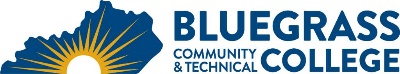 Program Coordinator: Danny Roberts	E-mail: danny.roberts@kctcs.edu	Phone: 859-246-6773Program Website: https://bluegrass.kctcs.edu/education-training/program-finder/computerized-manufacturing-machining.aspx Student Name:		Student ID: Students need to be at KCTCS placement levels for all coursesNote:  25% of Total Program Credit Hours must be earned at Bluegrass Community and Technical College.Advisor Name:	Advisor Signature: _________________________________________Student Name:	Student Signature: ________________________________________First SemesterCreditsTermGradePrereqs/NotesCMM 138 Intro. To Programming & CNC Machines6Spring OnlyTotal Semester Credit Hours6Second SemesterCreditsTermGradePrereqs/NotesCMM 234 CNC Machines and Coding Practices6Fall OnlyTotal Semester Credit Hours6Third SemesterCreditsTermGradePrereqs/NotesCMM 244 Advanced Programming/Setup Practices6SpringSpring OnlyTotal Semester Credit Hours6Total Credential Hours18Special Instructions:This certificate only offered at Danville Campus. 